Mateřská škola Rokycany, U Saské brány, p. o.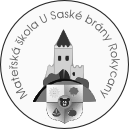 Třebízského 224, 337 01 RokycanyIČO: 	  70981426Tel:	  E-mail:  Dodavatel:Michal HumlObjednávka Objednávám u Vás čištění odpadů a odstranění závad v Mateřské škole, U Saské brány, Třebízského 224, 33701 Rokycany a odloučeném pracovišti Raisova 829.  Předpokládaná cena: 39 900,- Kč Fakturujte  na adresu Mateřské školy, IČO: 709 814 26.V Rokycanech dne 3.2.2023Děkuji za vyřízení.							Mgr., Bc. Věra Zagorová								ředitelka MŠ Rokycany, U Saské brány